Parish Council of BroughtonChair Person: Mary BradleyClerk: Becx Carter, 40 Windebrowe Avenue, Keswick, Cumbria, CA12 4JATel: 077866 78283. Email: broughtonparishclerk@hotmail.comAgenda for the Broughton Parish Council Meeting to be held on the 19th January 2021 at 19:00 in the below virtual meeting room to transact the business contained in the below agenda.

Please join my meeting from your computer, tablet or smartphone. 
https://global.gotomeeting.com/join/684131709 

You can also dial in using your phone. 
United Kingdom: 0330 221 0088 

Access Code: 684-131-709 

New to GoToMeeting? Get the app now and be ready when your first meeting starts: 
https://global.gotomeeting.com/install/684131709 Please ensure with any personal IT used, that your anti-virus software and computer has been updated fully as no liability will be accepted by the Council for any malicious acts/viruses etc when using this third-party system. Telephone charges are dependent on your telephone contract (i.e. if you have inclusive minutes within your contract). Please note that Broughton Parish Council accept no responsibility or liability for any charges incurred by any attendee joining this call. 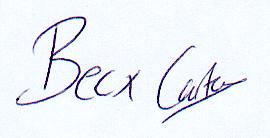 11th January 2021AgendaNote: The meeting may be recorded for the purpose of minute taking and the recording will be disposed of within 24 hours. 7/2021 Apologies for absenceTo receive and accept apologies and note the reasons for absence8/2021 Requests for dispensations and declaration of interestsRequest for DispensationThe clerk to report any requests received since the previous meeting for dispensations to speak and\or vote on any matter where a member has a disclosable pecuniary interest. To receive declarations by elected and co-opted members of interests in respect of items on this agenda.Declarations of InterestMembers are reminded that, in accordance with the revised Code of Conduct, they are required to declare any disclosable pecuniary interests or other registrable interests which have not already been declared in the Council’s Register of Interests.  (It is a criminal offence not to declare a disclosable pecuniary interest either in the Register or at the meeting.) Members may, however, also decide, in the interests of clarity and transparency, to declare at this point in the meeting, any such disclosable pecuniary interests which they have already declared in the Register, as well as any other registrable or other interests.If a Member requires advice on any item involving a possible declaration of interest which could affect his/her ability to speak and/or vote, he/she is advised to contact the clerk at least 24 hours in advance of the meeting.9/2021 Minutes of the meeting held 17th December 2020To authorise the Chairman to sign, as a correct record the minutes of the last Parish Council Meeting10/2021 Chairman’s Announcements11/2021 Public Participation (Max 3 mins per person) Max session length 10minsTo receive previously notified written public questions- Members of the public who wish to submit written representation are requested to contact the Parish Clerk in writing not later than 17:00 on the Saturday prior to the meeting.Your request must outline the question you will be raising.This is at the Chairman’s discretion and no decisions can be made on items brought to the attention of the Parish Council under this item. 12/2021 Gary Brady- Census 2021- Max Session Length 20mins13/2021 Applications for Co-optionTo receive applications for co-option for the two vacant seats on Broughton Parish Council14/2021 Reports from visiting councillors & Police- For information15/2021 Update on ongoing matters16/2021 Clerks ReportSee Clerks Report Circulated with agendaPonderosa Licencing Appeal17/2020 Play-areaPark fencing18/2020 AllotmentsClearance of Plot 32 Nook19/2020 Parish Maintenance & Highways Main Street Bus ShelterStreet Naming20/2020 Correspondence- For discussionOther items of correspondence for information are listed in the Clerks ReportSite meeting regarding Proposed Diversion of Path No 218006 Penny Bridge Parishoner request for Grit Bin Kirklea 21/2020 Planning ApplicationsA revised list will be circulated at the meeting if required due to timescales.Ref:		WTPO/2020/0001 (Extension granted)Location:	Broughton Grange, Meeting House LaneProposal:	Copper Beech- Cut back tree from property with no more than 1 inch from limbsRef:		HOU/2020/0521Location:	Pennybridge Barn, Great BroughtonProposal:	Conversion of garage to form self contained granny annex 22/2020 Planning Decisions None at the time of agenda production 23/2020 Finance, Accounts & GovernancePayment of Accounts- Listed on Statement of Accounts- Circulated with meeting papersApproval of monthly Bank Reconciliation and Spend Against Budget Report- Circulated with meeting papers Draft Budget for 21/22 for Consideration24/2020 Councillors Matters An opportunity for Councillors to raise new issues- No decisions can be made on these matters, but the Clerk may make investigations and/or they may be placed on a future agenda of the Council 25/2020 Date of next meeting23rd February 2021 at 19:00- Virtual Meeting Room16th March 2021 at 19:00- Virtual Meeting Room20th April 2021 at 19:00- Virtual Meeting Room18th May 2021 at 19:00 (APM & AGM)- Virtual Meeting Room15th June 2021 at 19:00- TBC20th July 2021 at 19:00- TBC21st September 2021 at 19:00- TBC19th October 2021 at 19:00- TBC30th November 2021 at 19:00- TBC18th January 2022 at 19:00- TBC